В связи с кадровыми изменениями в администрации города, руководствуясь ст. ст. 26, 38 Устава города,ПОСТАНОВЛЯЮВнести следующие изменения в Постановление администрации города 16.10.2011 № 1249 «О создании комиссии по благоустройству, озеленению, содержанию территорий и строений города Сосновоборска»:Приложение № 1 к постановлению читать в новой редакции согласно приложению к настоящему постановлению.Постановление вступает в силу в день, следующий за днем его официального опубликования в городской газете «Рабочий».Глава города                                                                                   А.С. КудрявцевПриложение к постановлению администрации города от 21 мая 2020  № 683«Приложение 1к постановлению администрации города от 26 октября 2011 № 1249СОСТАВКОМИССИИ ПО БЛАГОУСТРОЙСТВУ, ОЗЕЛЕНЕНИЮ,СОДЕРЖАНИЮ ТЕРРИТОРИЙ И СТРОЕНИЙГОРОДА СОСНОВОБОРСКА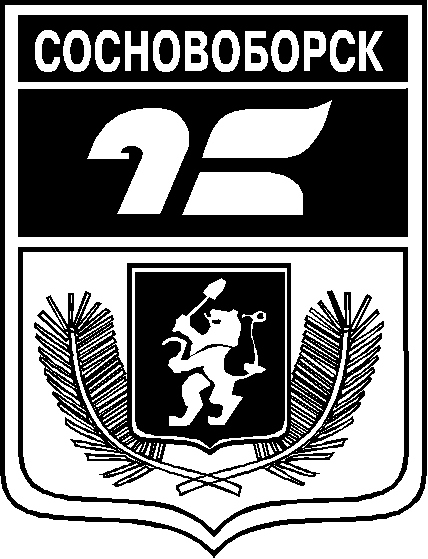 АДМИНИСТРАЦИЯ ГОРОДА СОСНОВОБОРСКАПОСТАНОВЛЕНИЕ21 мая 2020                                                                                       №683О внесении изменений в постановление администрации города от 26.10.2011 № 1249 «О создании комиссии по благоустройству, озеленению, содержанию территорий и строений города Сосновоборска»Иванов Д.В.- заместитель Главы города по вопросам жизнеобеспечения,председатель комиссииБакулин В.Н.- начальник отдела капитального строительства и жилищно-коммунального хозяйства администрации города, заместитель председателя комиссииШпакова Д.О.- главный специалист юридического отдела Управления делами и кадрами администрации города, секретарь комиссии Члены комиссии:Шаталова О.А.- руководитель Управления градостроительства, имущественных иземельных отношений администрации города (далее - УГИЗО)Жеравкова Н.Г. - начальник отдела архитектуры и градостроительства УГИЗО Свентицкая Н.Е.-начальник отдела имущественных и земельных отношений УГИЗО Сутормина Е.А.- начальник юридического отдела Управления делами и кадрами администрации города Крюкова Ю.В.- главный специалист по работе со СМИ и населением Управления делами и кадрами администрации городаМансурова Г.А.- главный специалист отдела предпринимательства и труда Управления планирования и экономического развития администрации городаНаумчик О.Н.- директор МУП «Жилкомсервис»Смолькова А.А.- инженер по охране окружающей среды МУП «Жилкомсервис» (по согласованию) 